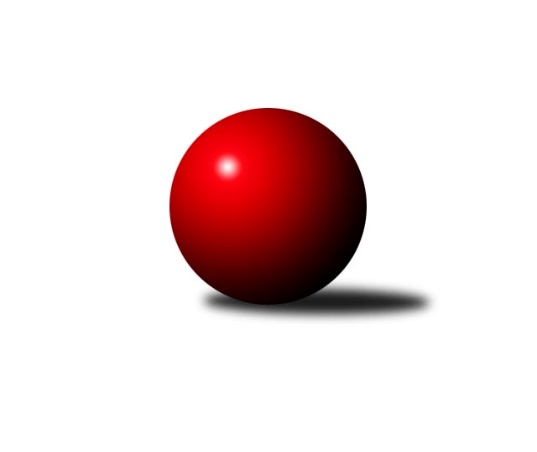 Č.18Ročník 2023/2024	13.4.2024Nejlepšího výkonu v tomto kole: 1635 dosáhlo družstvo: Slovan K.Vary DKrajská soutěž 1.třídy KV 2023/2024Výsledky 18. kolaSouhrnný přehled výsledků:So.Útvina B	- Slovan K.Vary D	2:4	1525:1635	2.0:6.0	28.3.TJ Lomnice F	- TJ Lomnice G	4:2	1553:1423	3.0:5.0	4.4.TJ Jáchymov B	- Loko Cheb C	6:0	1587:1372	6.0:2.0	13.4.Kuželky Aš E	- TJ Šabina B	1:5	1515:1560	3.0:5.0	13.4.Tabulka družstev:	1.	TJ Jáchymov B	16	12	0	4	63.5 : 32.5 	73.0 : 55.0 	 1538	24	2.	TJ Šabina B	16	12	0	4	59.0 : 37.0 	64.5 : 63.5 	 1542	24	3.	Slovan K.Vary D	16	11	0	5	58.0 : 38.0 	80.5 : 47.5 	 1574	22	4.	TJ Lomnice F	16	11	0	5	54.5 : 41.5 	70.5 : 57.5 	 1558	22	5.	Loko Cheb D	16	7	0	9	48.5 : 47.5 	69.0 : 59.0 	 1437	14	6.	So.Útvina B	16	6	1	9	44.0 : 52.0 	63.5 : 64.5 	 1472	13	7.	Loko Cheb C	16	6	0	10	45.5 : 50.5 	62.0 : 66.0 	 1491	12	8.	TJ Lomnice G	16	4	0	12	34.0 : 62.0 	51.0 : 77.0 	 1469	8	9.	Kuželky Aš E	16	2	1	13	25.0 : 71.0 	42.0 : 86.0 	 1429	5Podrobné výsledky kola:	 So.Útvina B	1525	2:4	1635	Slovan K.Vary D	Pavel Sýkora *1	 	 178 	 205 		383 	 0:2 	 416 	 	187 	 229		František Korbel	Antonín Čevela	 	 217 	 220 		437 	 1:1 	 430 	 	196 	 234		Luděk Stríž	Jitka Červenková	 	 180 	 175 		355 	 1:1 	 349 	 	164 	 185		Samuel Pavlík *2	Vladimír Hudec	 	 177 	 173 		350 	 0:2 	 440 	 	220 	 220		Václav Hlaváč ml.rozhodčí: Josef Červenkastřídání: *1 od 51. hodu Karel Pejšek, *2 od 51. hodu Robert ŽaludNejlepší výkon utkání: 440 - Václav Hlaváč ml.	 TJ Lomnice F	1553	4:2	1423	TJ Lomnice G	Kristýna Prouzová	 	 174 	 178 		352 	 0:2 	 360 	 	178 	 182		Helena Pollnerová	Barbora Šimáčková	 	 167 	 167 		334 	 0:2 	 374 	 	181 	 193		Jan Pollner	Jan Ritschel	 	 204 	 238 		442 	 2:0 	 314 	 	159 	 155		Miroslav Měřička	Anna Klierová	 	 228 	 197 		425 	 1:1 	 375 	 	177 	 198		Petr Sacherrozhodčí: Josef KoňarikNejlepší výkon utkání: 442 - Jan Ritschel	 TJ Jáchymov B	1587	6:0	1372	Loko Cheb C	Ladislav Martínek	 	 225 	 171 		396 	 1:1 	 294 	 	114 	 180		Ivan Rambousek	Hana Makarová	 	 191 	 202 		393 	 1:1 	 370 	 	192 	 178		Daniel Hussar	Štefan Mrenica	 	 214 	 174 		388 	 2:0 	 356 	 	191 	 165		Jana Hamrová	Jiří Šeda	 	 202 	 208 		410 	 2:0 	 352 	 	180 	 172		Jiří Marekrozhodčí: Jiří ŠedaNejlepší výkon utkání: 410 - Jiří Šeda	 Kuželky Aš E	1515	1:5	1560	TJ Šabina B	Jan Doskočil	 	 183 	 184 		367 	 1:1 	 372 	 	211 	 161		Michaela Pešková	Františka Pokorná	 	 193 	 202 		395 	 1:1 	 418 	 	218 	 200		Aleš Lenomar	Anna Davídková	 	 211 	 181 		392 	 1:1 	 352 	 	170 	 182		Petr Sedlák	František Repčík	 	 197 	 164 		361 	 0:2 	 418 	 	222 	 196		Stanislav Květoňrozhodčí: Milada ViewegováNejlepšího výkonu v tomto utkání: 418 kuželek dosáhli: Aleš Lenomar, Stanislav KvětoňPořadí jednotlivců:	jméno hráče	družstvo	celkem	plné	dorážka	chyby	poměr kuž.	Maximum	1.	Václav Hlaváč  ml.	Slovan K.Vary D	428.91	295.1	133.9	5.7	7/7	(487)	2.	Antonín Čevela 	So.Útvina B	417.79	287.3	130.5	7.0	6/7	(437)	3.	Stanislav Květoň 	TJ Šabina B	416.66	292.7	124.0	7.6	7/7	(460)	4.	Jan Ritschel 	TJ Lomnice F	411.48	284.5	127.0	7.7	7/7	(442)	5.	Jiří Šeda 	TJ Jáchymov B	409.94	289.6	120.4	6.1	6/7	(447)	6.	Ladislav Martínek 	TJ Jáchymov B	409.67	294.7	114.9	8.6	5/7	(453)	7.	Daniel Hussar 	Loko Cheb C	409.11	289.3	119.9	7.6	6/6	(464)	8.	Štefan Mrenica 	TJ Jáchymov B	408.17	287.2	121.0	7.8	6/7	(458)	9.	Adolf Klepáček 	Loko Cheb D 	406.98	286.4	120.6	9.3	5/7	(479)	10.	Jakub Růžička 	Loko Cheb D 	403.93	273.3	130.7	6.9	5/7	(501)	11.	Václav Vieweg 	Kuželky Aš E	403.53	276.4	127.1	6.4	7/7	(450)	12.	Aleš Lenomar 	TJ Šabina B	397.71	284.9	112.9	9.6	7/7	(422)	13.	Pavel Feksa 	Loko Cheb D 	393.11	279.9	113.3	10.5	5/7	(425)	14.	Kristýna Prouzová 	TJ Lomnice F	388.34	281.4	107.0	11.5	7/7	(421)	15.	Jan Pollner 	TJ Lomnice G	388.33	277.6	110.8	11.4	6/7	(422)	16.	Pavel Schubert 	Loko Cheb D 	387.63	273.4	114.2	10.5	6/7	(461)	17.	Milada Viewegová 	Kuželky Aš E	383.00	272.9	110.1	12.3	5/7	(430)	18.	Jana Hamrová 	Loko Cheb C	382.50	278.3	104.2	12.8	6/6	(451)	19.	Josef Zvěřina 	TJ Lomnice G	376.33	274.4	102.0	15.8	6/7	(402)	20.	Karel Pejšek 	So.Útvina B	373.67	278.1	95.5	14.8	6/7	(407)	21.	Michaela Pešková 	TJ Šabina B	369.80	264.3	105.5	12.9	5/7	(401)	22.	Martin Kopač 	Slovan K.Vary D	369.32	271.4	98.0	12.2	6/7	(413)	23.	Anna Davídková 	Kuželky Aš E	367.25	271.3	96.0	15.6	7/7	(407)	24.	Petr Sedlák 	TJ Šabina B	366.31	264.1	102.3	12.0	7/7	(403)	25.	Samuel Pavlík 	Slovan K.Vary D	363.17	259.1	104.1	13.6	5/7	(401)	26.	Jitka Červenková 	So.Útvina B	359.91	255.8	104.1	13.0	7/7	(405)	27.	Filip Křivka 	TJ Lomnice F	359.29	264.9	94.4	15.9	7/7	(413)	28.	Petr Sacher 	TJ Lomnice G	356.98	263.1	93.8	15.6	6/7	(395)	29.	Ivan Rambousek 	Loko Cheb C	355.63	255.5	100.1	14.1	5/6	(461)	30.	Juraj Šándor 	TJ Jáchymov B	355.58	258.8	96.8	17.7	6/7	(407)	31.	Jaroslav Stulík 	TJ Jáchymov B	344.80	253.6	91.3	17.6	5/7	(374)	32.	Jiří Marek 	Loko Cheb C	343.92	258.5	85.4	16.6	6/6	(447)	33.	Františka Pokorná 	Kuželky Aš E	332.45	255.3	77.1	21.4	6/7	(395)	34.	Josef Jančula 	Loko Cheb D 	330.61	253.1	77.5	20.9	6/7	(378)		Tomáš Beck  ml.	Slovan K.Vary D	459.00	303.0	156.0	3.0	1/7	(459)		Anna Klierová 	TJ Lomnice F	425.00	285.0	140.0	8.0	1/7	(425)		Luděk Stríž 	Slovan K.Vary D	407.50	282.1	125.4	10.1	4/7	(430)		Barbora Šimáčková 	TJ Lomnice F	403.75	290.3	113.5	11.5	3/7	(442)		František Korbel 	Slovan K.Vary D	403.10	287.7	115.4	8.5	3/7	(429)		Kryštof Prouza 	TJ Lomnice F	400.81	284.7	116.1	10.8	4/7	(443)		Tomáš Koubek 	TJ Lomnice F	400.00	294.0	106.0	13.0	1/7	(400)		Robert Žalud 	Slovan K.Vary D	398.67	279.0	119.7	10.7	3/7	(410)		Zdeněk Kříž  ml.	Slovan K.Vary D	395.81	281.0	114.8	8.8	4/7	(441)		Hana Makarová 	TJ Jáchymov B	391.90	278.9	113.0	10.7	3/7	(421)		Filip Kalina 	So.Útvina B	388.50	278.5	110.0	11.5	2/7	(400)		Helena Pollnerová 	TJ Lomnice G	379.00	273.3	105.8	11.1	4/7	(422)		Vladimír Krýsl 	Loko Cheb C	377.83	265.3	112.5	12.8	2/6	(412)		Vladimír Hudec 	So.Útvina B	377.56	266.3	111.2	10.7	3/7	(392)		Šárka Cholopovová 	TJ Lomnice F	375.50	277.5	98.0	12.5	2/7	(396)		Martina Sobotková 	Slovan K.Vary D	374.00	283.5	90.5	17.0	2/7	(402)		Václav Basl 	TJ Lomnice G	355.35	260.3	95.1	17.1	4/7	(415)		Pavel Sýkora 	So.Útvina B	354.08	253.0	101.1	13.6	4/7	(393)		Yvona Klepáček Mašková 	Loko Cheb D 	349.17	265.7	83.5	18.2	4/7	(396)		Karel Drozd 	So.Útvina B	348.50	266.0	82.5	17.5	2/7	(352)		Tereza Lorenzová 	TJ Šabina B	344.04	240.3	103.7	16.2	4/7	(379)		František Repčík 	Kuželky Aš E	327.31	253.1	74.2	21.8	4/7	(417)		Miroslav Měřička 	TJ Lomnice G	326.45	247.4	79.1	17.8	4/7	(352)		Jan Doskočil 	Kuželky Aš E	326.00	232.6	93.4	16.6	4/7	(386)		Monika Hejkalová 	So.Útvina B	295.13	229.4	65.8	27.5	4/7	(343)		Oksana Zagorskaia 	TJ Jáchymov B	256.00	185.0	71.0	32.0	1/7	(256)Sportovně technické informace:Starty náhradníků:registrační číslo	jméno a příjmení 	datum startu 	družstvo	číslo startu
Hráči dopsaní na soupisku:registrační číslo	jméno a příjmení 	datum startu 	družstvo	Program dalšího kola:Nejlepší šestka kola - absolutněNejlepší šestka kola - absolutněNejlepší šestka kola - absolutněNejlepší šestka kola - absolutněNejlepší šestka kola - dle průměru kuželenNejlepší šestka kola - dle průměru kuželenNejlepší šestka kola - dle průměru kuželenNejlepší šestka kola - dle průměru kuželenNejlepší šestka kola - dle průměru kuželenPočetJménoNázev týmuVýkonPočetJménoNázev týmuPrůměr (%)Výkon8xJan RitschelLomnice F4427xJan RitschelLomnice F120.164429xVáclav Hlaváč ml.Slovan KV D4409xVáclav Hlaváč ml.Slovan KV D117.584406xAntonín ČevelaÚtvina B4377xAntonín ČevelaÚtvina B116.784371xLuděk StrížSlovan KV D4301xAnna KlierováLomnice F115.544251xAnna KlierováLomnice F4251xLuděk StrížSlovan KV D114.914306xStanislav KvětoňŠabina B41810xStanislav KvětoňŠabina B111.69418